РОССИЙСКАЯ ФЕДЕРАЦИЯБРЯНСКАЯ ОБЛАСТЬТРУБЧЕВСКИЙ РАЙОННЫЙ СОВЕТ НАРОДНЫХ ДЕПУТАТОВРЕШЕНИЕот 26.04.2017 г. № 5-436г. ТрубчевскОб утверждении проекта внесения изменений и дополнений в Генеральный план Усохского сельского поселения Трубчевского муниципального района Брянской областиРассмотрев обращение администрации Трубчевского муниципального района от 20.04.2017 г. № 1214, руководствуясь статьей 24 Градостроительного кодекса Российской Федерации, Федеральным законом от 06.10.2003 № 131-ФЗ «Об общих принципах организации местного самоуправления в Российской Федерации», Уставом Трубчевского муниципального района, Трубчевский районный Совет народных депутатов решил:1. Утвердить проект внесения в Генеральный план Усохского сельского поселения Трубчевского муниципального района Брянской области следующих изменений и дополнений:Внести в Том 1 Генерального плана Усохского сельского поселения Трубчевского муниципального района Брянской области изменения и дополнения следующего содержания:1.1. Абзацы 1,2 пункта 1 раздела 3.2. изложить в новой редакции:«1. В ходе подготовки генерального плана, в целях развития поселения в целом и входящих в его состав населенных пунктов возникает необходимость изменения границ с. Усох и д. Слобода, с. Радутино, д. Глинск  в сторону увеличения территории земель населенного пункта за счет земель сельскохозяйственного назначения в количестве 28,31 га (из них с. Радутино, д. Глинск  - в количестве 22,11 га).»;       1.2.  Таблицу 1 изложить в новой редакции: Таблица 1Соотношение площадей функциональных зон по срокам реализации генерального плана Усохского сельского поселения            1.3. Абзацы 1,2,3,4 пункта 1 раздела 3.3.5. изложить в новой редакции:«1. Формирование функциональных зон, в т.ч. для обеспечения размещения объектов капитального строительства на расчётный срок реализации генерального плана Усохского сельского поселения в составе:- жилых зон – 					          644,32 га;- общественно-деловых зон – 			;- рекреационных зон – 				          ;- зон специального назначения – 			;- зон сельскохозяйственного назначения – 	15661,32 га;- зон транспортной инфраструктуры – 		;- коммунально-складских зон – 			;Размещение площадок для нового жилищного строительства предполагается в существующих границах с. Усох (в северной её части);  д.Белилово (в северной её части);  в д. Слобода – в северной её части, а также на землях сельскохозяйственного назначения, расположенные около северной границы населенного пункта; в с. Радутино – на землях сельскохозяйственного назначения, расположенных около юго-западной границы населенного пункта, в д. Глинск – на землях сельскохозяйственного назначения, расположенных около восточной и юго-западной границ населенного пункта.В целом по Усохскому сельскому поселению (вне границ населенного пункта) для реализации высокого рекреационного потенциала территории в соответствии с решениями Схем территориального планирования Брянской области и Трубчевского муниципального района территория на берегу озера Солька площадью  резервируется под строительство гостевого дома на расчётный срок реализации генерального плана поселения.           1.4. В разделе 4 «Технико-экономические показатели проекта генерального плана Усохского сельского поселения»  пункты 1.1.1, 1.2,  1.3.12, 1.3.13, 1.4, 1.5  изложены в новой редакции:            2. В Том 2 Генерального плана Усохского сельского поселения Трубчевского муниципального района Брянской области внести изменения следующего содержания:          2.1. Абзац 3 раздела 1.3.6. изложен в новой редакции:        «Таким образом, наибольшие резервы территорий, необходимых для развития населенных пунктов, а также характеризующихся высокой инвестиционной привлекательностью, имеются:- в с. Усох – в северной её части;- в д. Белилово – в северной её части;- в д. Слобода – в северной её части, а также на землях сельскохозяйственного назначения, расположенные около северной границы населенного пункта.- в с. Радутино – на землях сельскохозяйственного назначения, расположенных около юго-западной границы населенного пункта.- в д. Глинск – на землях сельскохозяйственного назначения, расположенных около восточной и юго-западной границ населенного пункта».2.2. Абзац 6 раздела 2.1.2. изложить в новой редакции:   «Учитывая вышесказанное, проектом генерального плана Усохского сельского поселения предусмотрено развитие на территории муниципального образования селитебной функции путем размещения в существующих границах с. Усох (в северной её части);  д.Белилово (в северной её части);  в д. Слобода – в северной её части, а также на землях сельскохозяйственного назначения, расположенные около северной границы населенного пункта; в с. Радутино – на землях сельскохозяйственного назначения, расположенных около юго-западной границы населенного пункта, в д. Глинск – на землях сельскохозяйственного назначения, расположенных около восточной и юго-западной границ населенного пункта.»          2.3. Таблицу 62 изложить в новой редакции: Таблица 62Соотношение площадей функциональных зон Усохского сельского поселения. Проектное положение.            2.4. Абзац 2 раздела 2.1.3.1. изложить в новой редакции:        «Сохраняются все населенные пункты Усохского сельского поселения, территориальное развитие получают с. Усох, д. Белилово, д. Слобода, с. Радутино, д. Глинск.с. Усох получает развитие жилых зон индивидуальной застройки путем освоения незастроенных территорий, расположенных в существующих границах населенного пункта – в северной его части.д. Белилово получает развитие жилых зон индивидуальной застройки путем освоения незастроенных территорий, расположенных в существующих границах населенного пункта – в северной его части.д. Слобода получает развитие жилых зон индивидуальной застройки путем освоения незастроенных территорий, расположенных в существующих границах населенного пункта – в северной его части, а также за счёт  освоения новых территорий - включения в границы населенного пункта земель сельскохозяйственного назначения. Новые территории, включаемые в границы населенного пункта, расположены около его северной границы.с. Радутино получает развитие жилых зон индивидуальной застройки путем освоения новых территорий - включения в границы населенного пункта земель сельскохозяйственного назначения. Новые территории, включаемые в границы населенного пункта, расположены около юго-западной границы населенного пункта.д. Глинск получает развитие жилых зон индивидуальной застройки путем освоения новых территорий - включения в границы населенного пункта земель сельскохозяйственного назначения. Новые территории, включаемые в границы населенного пункта, расположены около восточной и юго-западной границ населенного пункта.»             2.5. Таблицу 74 изложить в новой редакции:Таблица 74Соотношение площадей функциональных зон д. ГлинскПроектное положение             2.6. Таблицу 75 изложить в новой редакции:Таблица 75Соотношение площадей функциональных зон с. РадутиноПроектное положение           2.7. Абзацы 1,2 раздела 2.1.4. изложить в новой редакции:«В ходе подготовки генерального плана, в целях развития поселения в целом и входящих в его состав населенных пунктов возникает необходимость изменения границ с. Усох и д. Слобода, с. Радутино, д. Глинск в сторону увеличения территории земель населенного пункта за счет земель сельскохозяйственного назначения в количестве 28,31 га.».           2.9. Таблицу 86 изложить в новой редакции:Таблица 86Распределение земель Усохского сельского поселения по целевому назначению (по категориям земель). Проектное положение.3. Изложить в новой редакции (согласно приложениям):- Основной чертеж. Фрагменты Усохского сельского поселения.- Основной чертеж.- Схему границ зон с особыми условиями использования территорий. Проектное предложение. - Схема границ зон с особыми условиями использования территорий. Существующее положение. - Схему границ территорий, подверженных риску возникновения чрезвычайных ситуаций природного и техногенного характера. - Схему планируемых границ территорий, документация по планировке которых подлежит разработке в первоочередном порядке. - Схему планируемого размещения объектов капитального строительства местного значения: электро-, газоснабжения и канализации. - Схему планируемого размещения объектов капитального строительства местного значения: автомобильных дорог общего пользования, мостов и иных транспортных инженерных сооружений.- Схему границ земель сельскохозяйственного назначения, границ земель промышленности, энергетики, транспорта, связи, радиовещания, телевидения, информатики, земли для обеспечения космической деятельности, земель обороны, безопасности и земли иного специального назначения, границ земель лесного фонда, границ земель водного фонда, границ земель особо охраняемых территорий и объектов, земель населенных пунктов. Проектное положение. - Схему границ Усохского сельского поселения.- Схема границ территорий объектов культурного наследия.4. Настоящее решение опубликовать в Информационном бюллетене Трубчевского муниципального района и разместить на официальном сайте Трубчевского муниципального района.           5. Настоящее решение вступает в силу со дня его официального опубликования в Информационном бюллетене Трубчевского муниципального района.6. Контроль за исполнением настоящего решения возложить на постоянный комитет Трубчевского районного Совета народных депутатов по экономическому развитию и предпринимательству.Глава Трубчевскогомуниципального района                                                                                          С.В.Ященко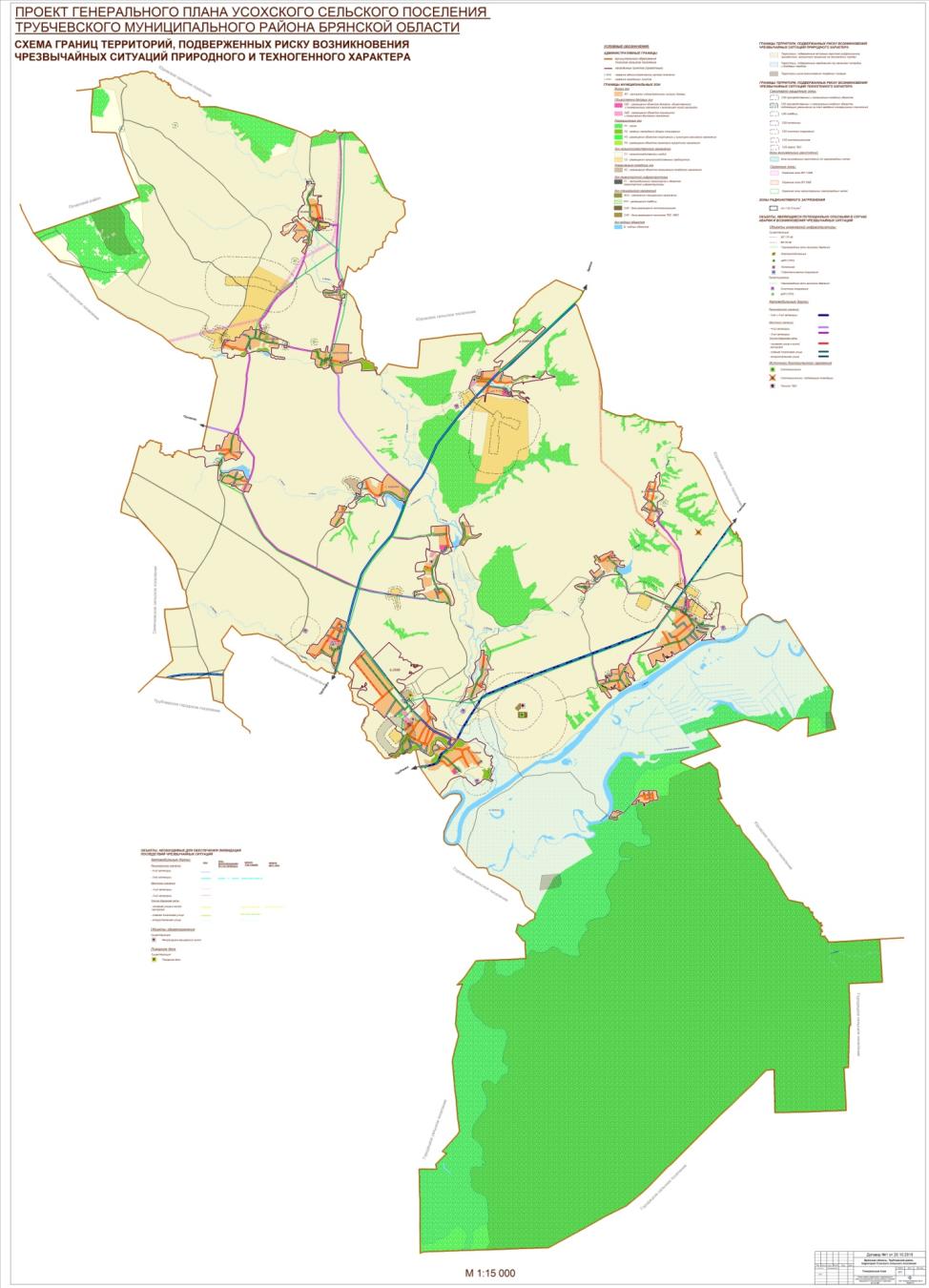 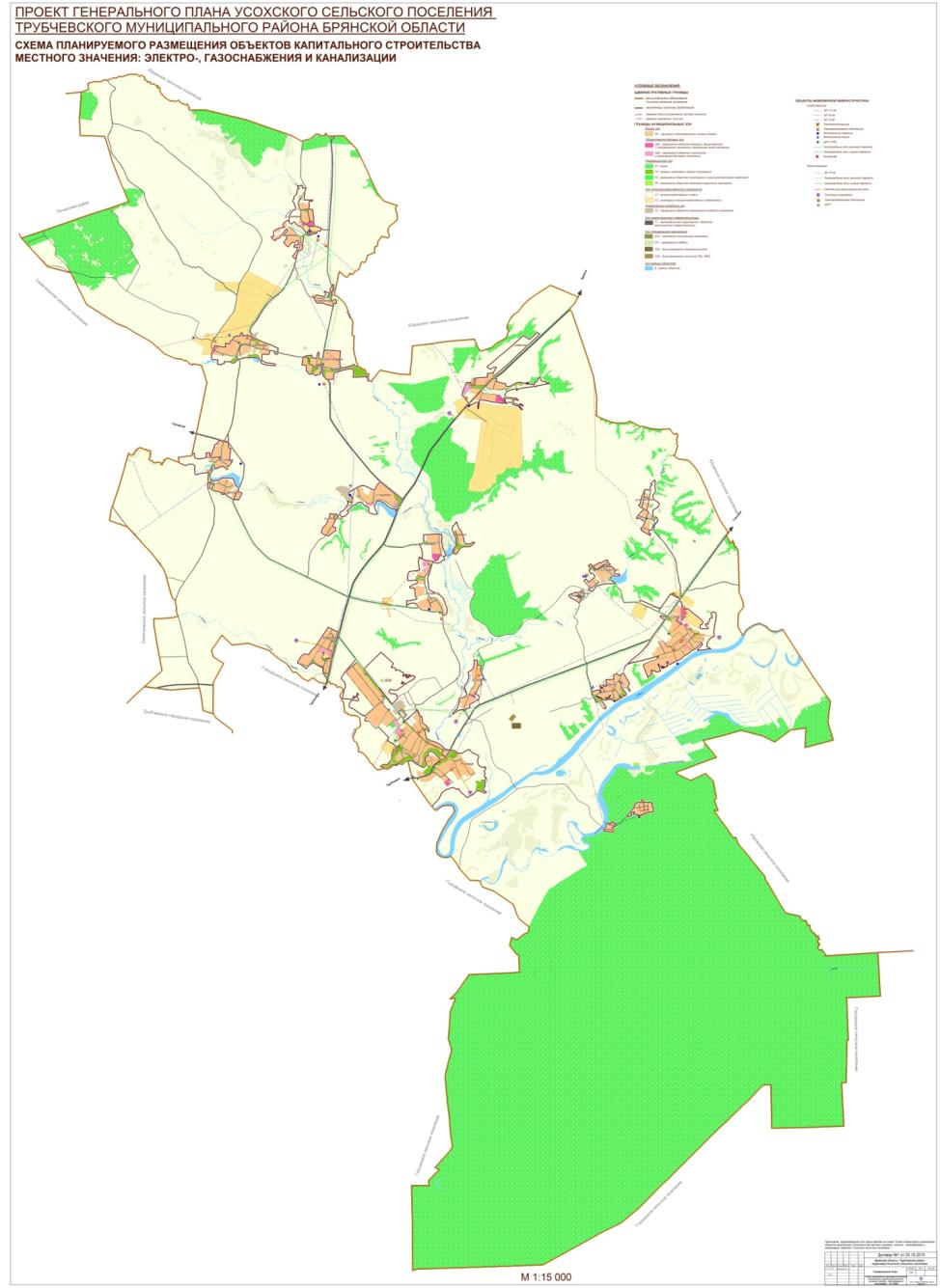 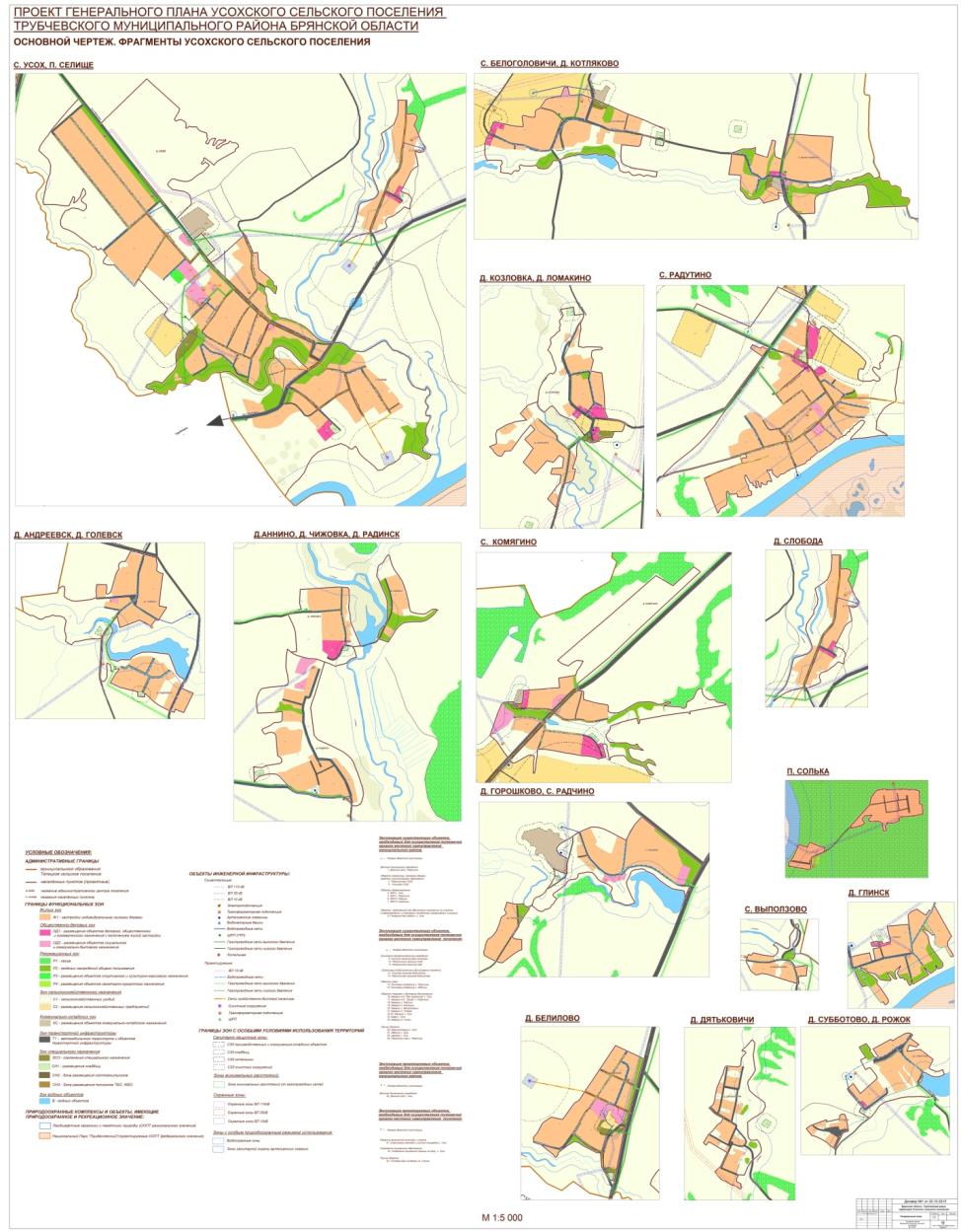 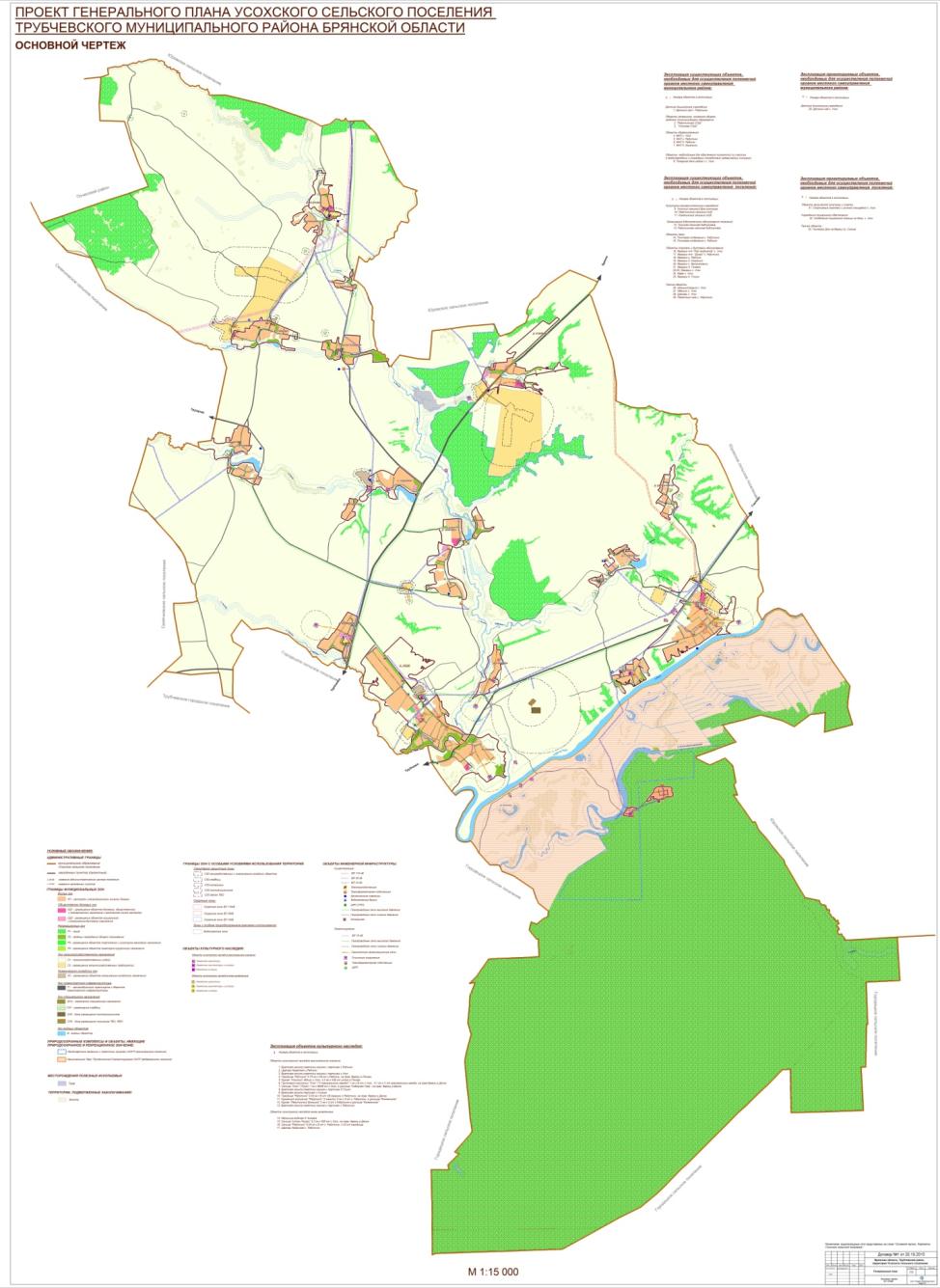 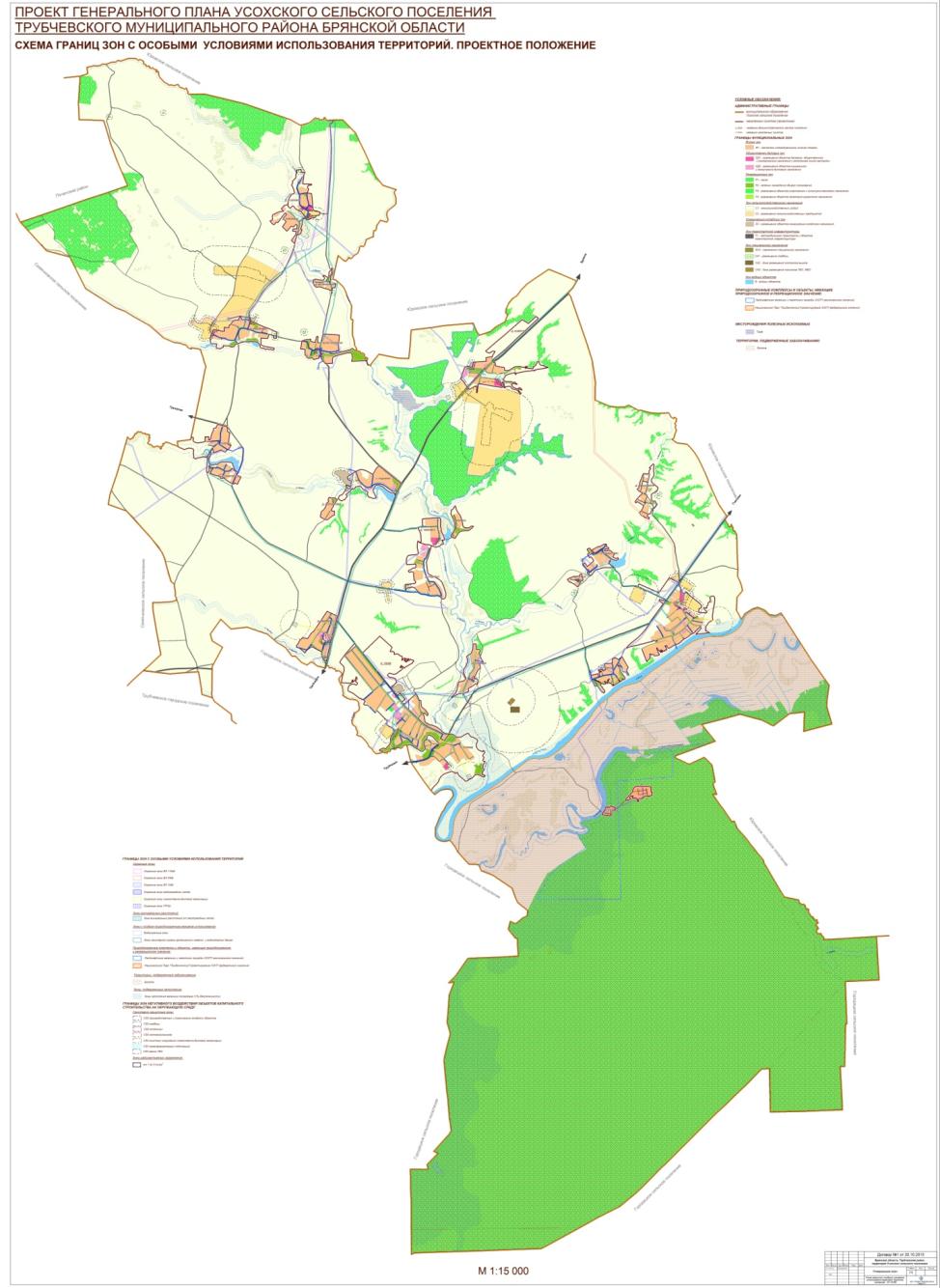 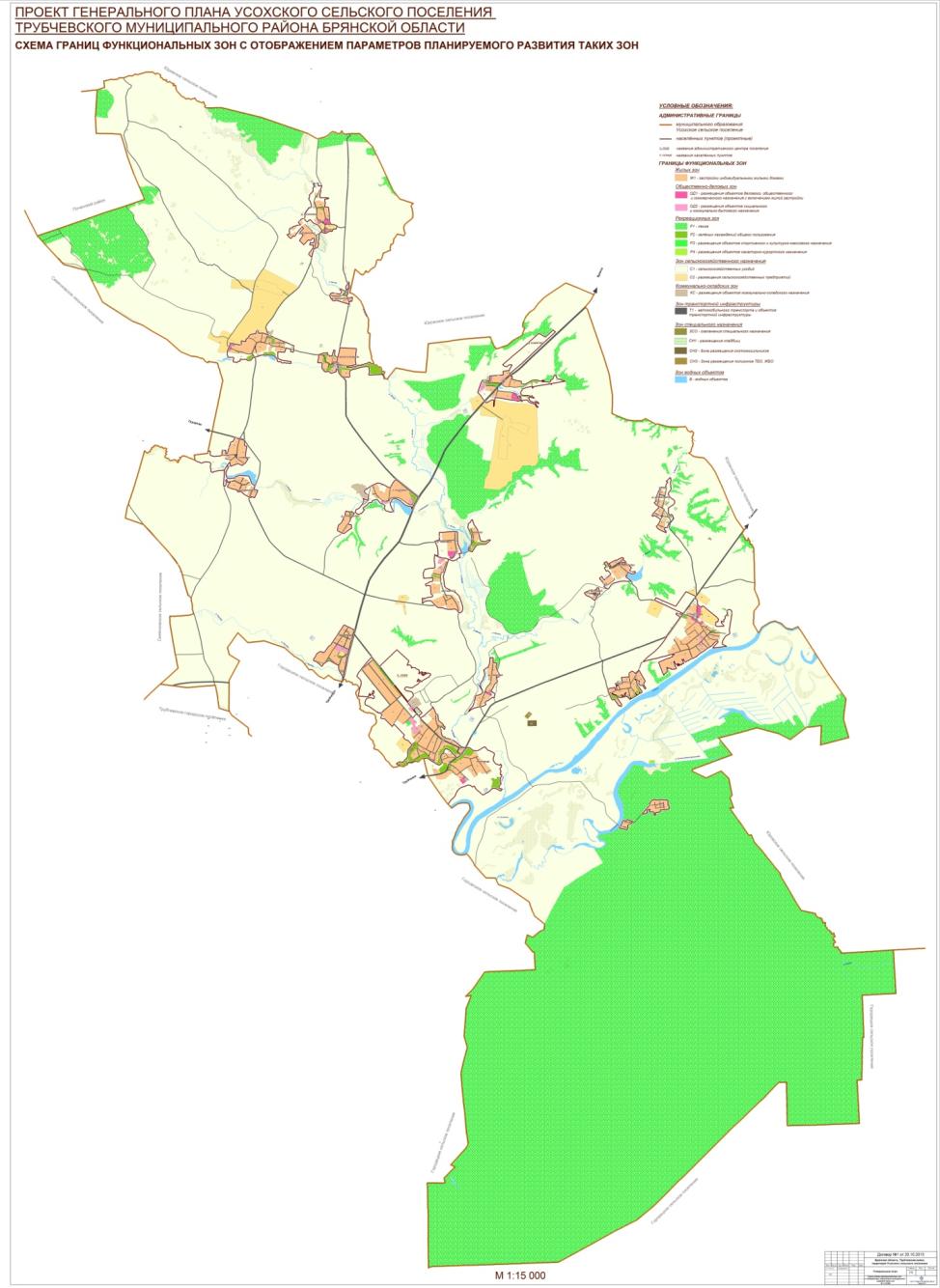 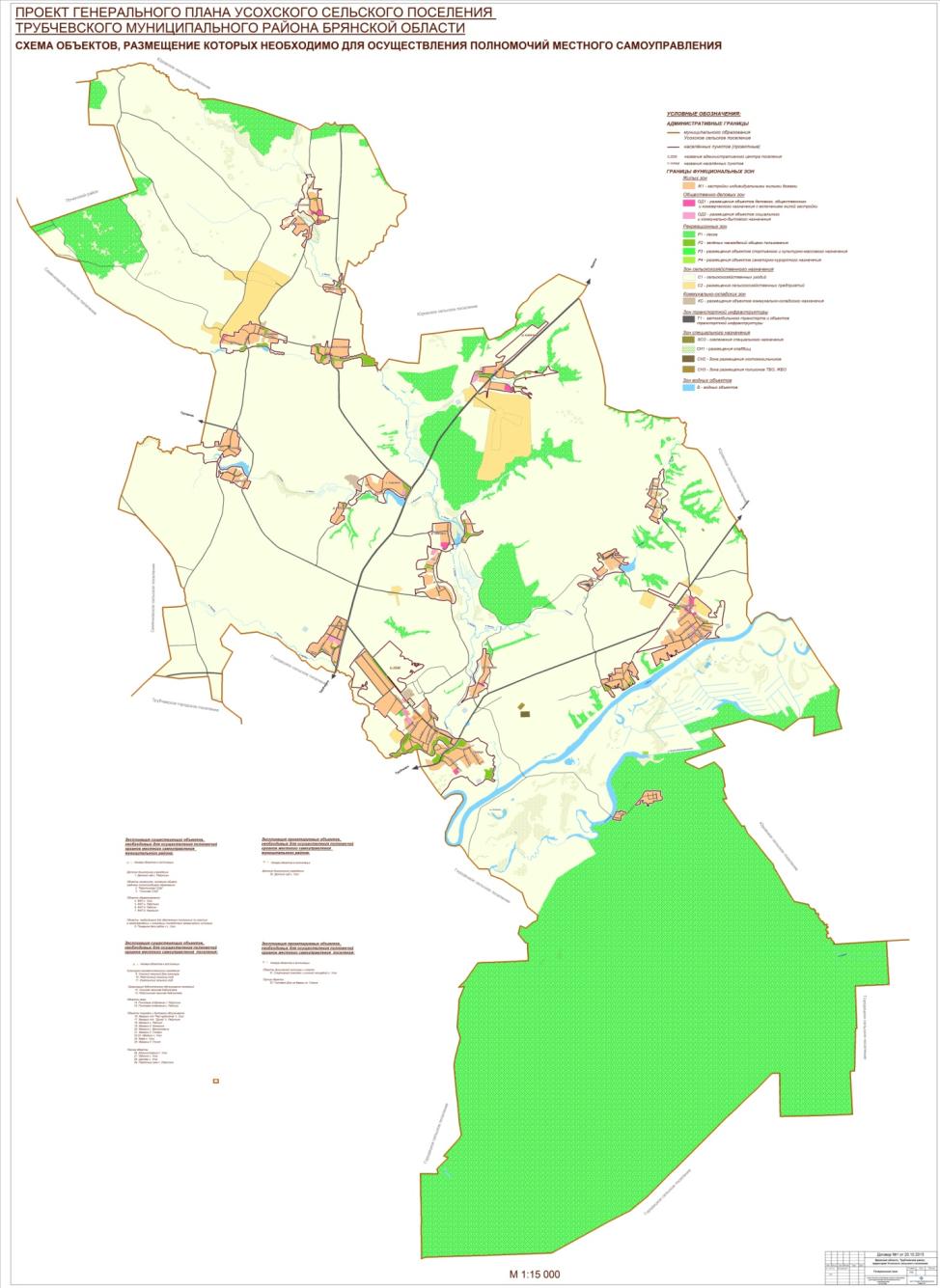 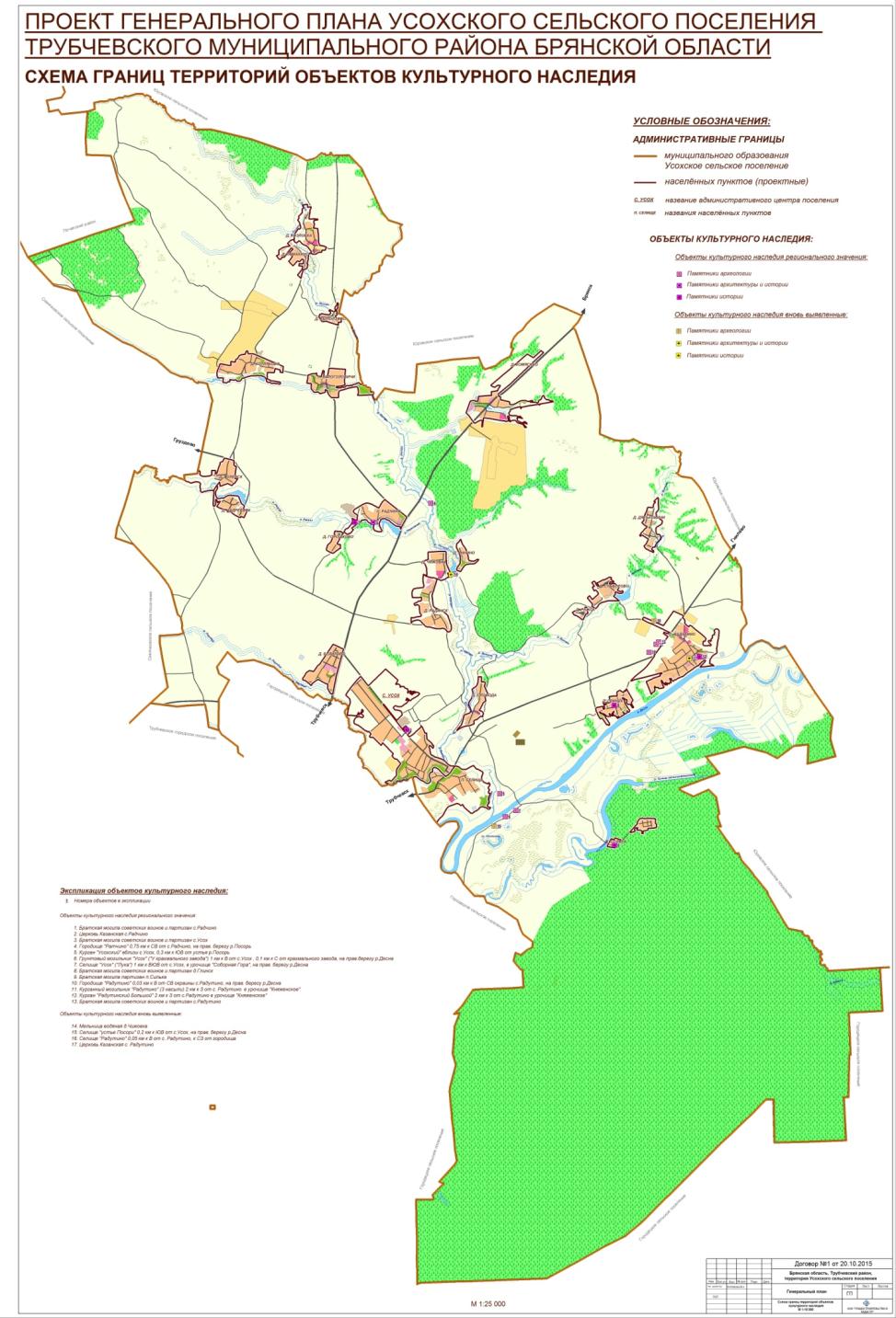 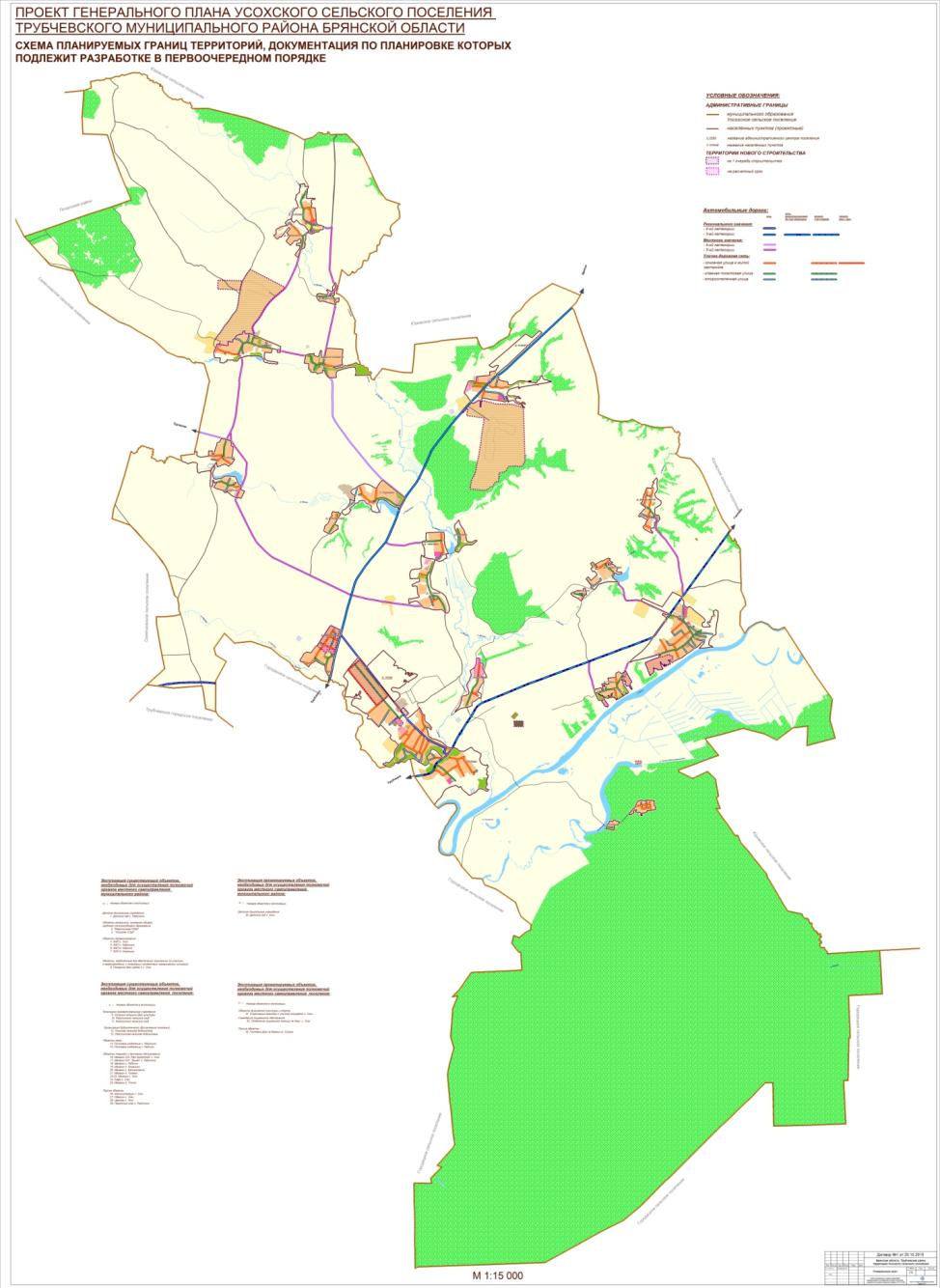 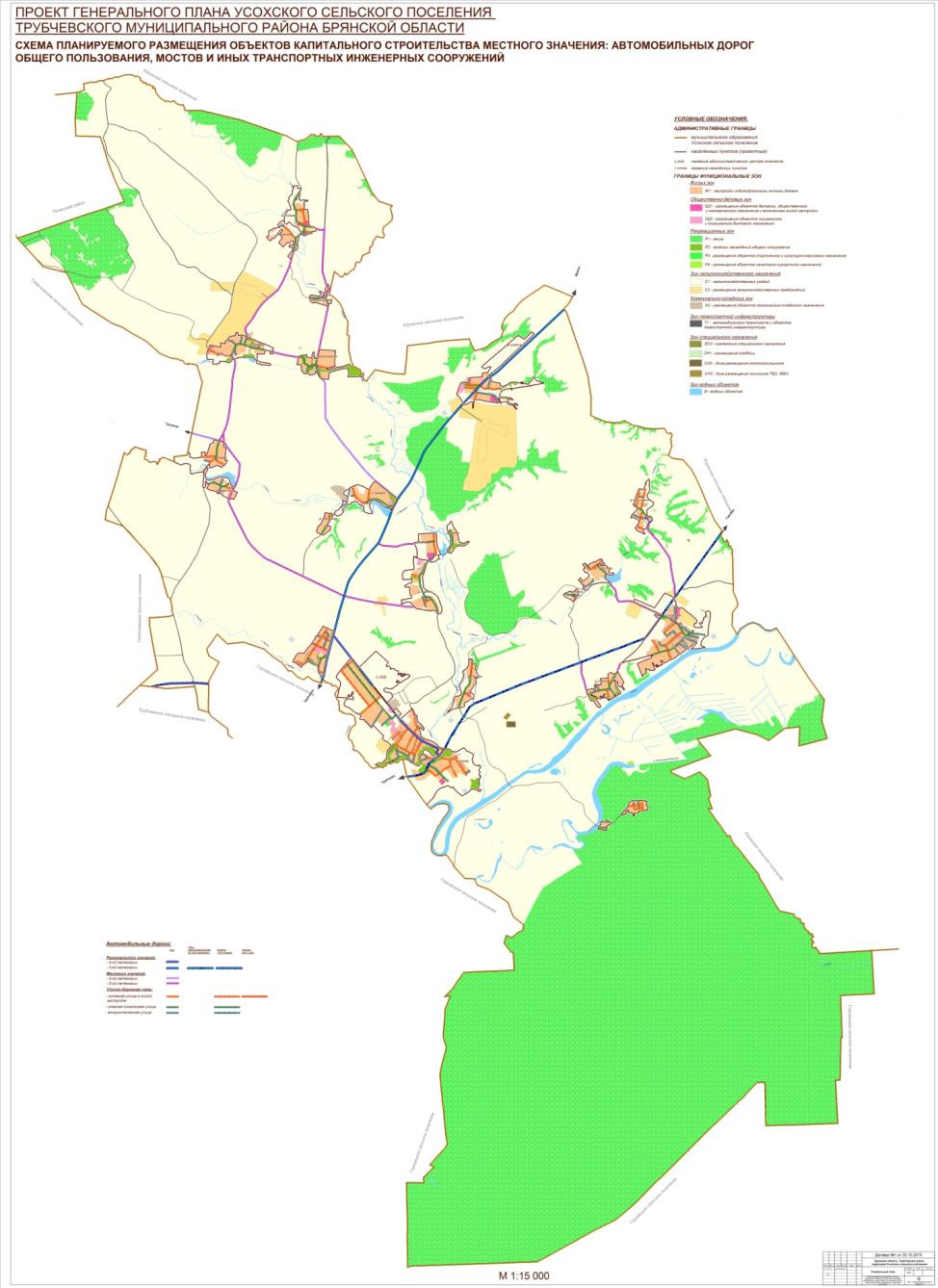 Наименование функциональной зоныЕдиница измеренияСуществующее положение .1-ая очередьРасчетный срокНаименование функциональной зоныЕдиница измеренияСуществующее положение .2011 - 2020 гг.2011 - 2030 гг.Жилые зоны. Всего.га583,67636,99644,32Жилые зоны. Всего.%2,182,382,41В том числе:Ж1 зоны застройки индивидуальными жилыми домамига583,67636,99644,32Ж1 зоны застройки индивидуальными жилыми домами%2,182,382,41Общественно-деловые зоны. Всего.га16,0141,2541,25Общественно-деловые зоны. Всего.%0,060,150,15В том числе:ОД1 зоны делового, общественного и коммерческого назначения с включением жилой застройкига-19,0319,03ОД1 зоны делового, общественного и коммерческого назначения с включением жилой застройки%0,070,07ОД2 зоны размещения объектов  социального и коммунально-бытового назначенияга16,0122,2222,22ОД2 зоны размещения объектов  социального и коммунально-бытового назначения%0,060,080,08Рекреационные зоны. Всего.га9823,549818,989821,06%36,6636,6436,65В том числе:Р1 зона лесов общего и ограниченного пользованияга9718,779718,779718,77Р1 зона лесов общего и ограниченного пользования%36,2736,2736,27Р2 зона зеленых насаждения общего пользованияга104,77100,21100,21Р2 зона зеленых насаждения общего пользования%0,390,370,37Р3 зона объектов спортивного и культурно-массового назначенияга--1,02Р3 зона объектов спортивного и культурно-массового назначения%-0,00Р4 Зона объектов санаторно-курортного назначенияга--1,06Р4 Зона объектов санаторно-курортного назначения%--0,01Зоны специального назначения. Всего.га9,3220,7620,76Зоны специального назначения. Всего.%0,030,080,08В том числе:СН1 зона размещения кладбищга7,358,168,16СН1 зона размещения кладбищ%0,020,030,03СН2 зона размещения скотомогильниковга0,283,043,04СН2 зона размещения скотомогильников%0,000,010,01СН3 зона размещения полигонов ТБО, ЖБОга1,691,691,69СН3 зона размещения полигонов ТБО, ЖБО%0,010,010,01ЗСО Зона озеленения специального назначенияга-7,877,87ЗСО Зона озеленения специального назначения%0,030,03Зоны сельскохозяйственного назначения. Всего.га15776,2615671,3815661,32Зоны сельскохозяйственного назначения. Всего.%58,8758,4758,44В том числе:С1 зона сельхоз угодийга15700,4315240,6315230,57С1 зона сельхоз угодий%58,5956,8656,83С2 зона сельхоз предприятийга75,83430,75430,75С2 зона сельхоз предприятий%0,281,611,61Зона транспортной инфраструктуры. Всего.га269,94284,16284,81%1,011,071,06В том числе:Т1 Зона автомобильного транспорта и объектов транспортной инфраструктурыга269,94284,16284,81Т1 Зона автомобильного транспорта и объектов транспортной инфраструктуры%1,011,071,06Коммунально-складские зоны. Всего.га16,6216,6216,62Коммунально-складские зоны. Всего.%0,060,060,06В том числе:КС Зона размещения объектов коммунально-складского назначенияга16,6216,6216,62КС Зона размещения объектов коммунально-складского назначения%0,060,060,06Зоны инженерной инфраструктуры. Всего.га-5,225,22Зоны инженерной инфраструктуры. Всего.%0,020,02В том числе:И1 зона инженерной инфраструктур га-5,225,22И1 зона инженерной инфраструктур %0,020,02Зоны водных объектов. Всего.га303,47303,47303,47Зоны водных объектов. Всего.%1,131,131,13ИТОГОга26798,8326798,8326798,83NN п/пНаименование показателяЕдиница измеренияСуществующее положение .1-ая очередьРасчетный срокNN п/пНаименование показателяЕдиница измеренияСуществующее положение .2011 - 2020 2011 - 2030 гг.1234561.ТЕРРИТОРИЯ1.1Общая площадь территории Усохского сельского поселения в установленных границах:га26798,8326798,8326798,831.1.1.в том числе по категориям земель:Населённых пунктовга1452,961479,191481,27Населённых пунктов%5,425,525,53Сельскохозяйственного назначенияга15138,0313197,9113194,77Сельскохозяйственного назначения%56,4949,2449,23Промышленности, энергетики, транспорта, связи, радиовещания, телевидения, информатики, земли для обеспечения космической деятельности, земли обороны, безопасности и земли иного специального назначенияга182,46207,77208,83Промышленности, энергетики, транспорта, связи, радиовещания, телевидения, информатики, земли для обеспечения космической деятельности, земли обороны, безопасности и земли иного специального назначения%0,680,770,78Особо охраняемых территорий и объектовга-1888,581888,58Особо охраняемых территорий и объектов%7,057,05Лесного фонда га9724,699724,699724,69Лесного фонда %36,2936,2936,29Водного фондага300,69300,69300,69Водного фонда%1,121,121,12Земель запасага---Земель запаса%---1.2Площади населённых пунктовгас. Усохга308,19312,31312,31п. Селищега165,89165,89165,89д. Слободага34,2534,2536,33д. Белиловога52,7252,7252,72д. Радинскга65,6765,6765,67д. Чижовкага34,9934,9934,99д. Аннинога14,9114,9114,91с. Радчинога59,2359,2359,23д. Горошковога11,9511,9511,95д. Андреевскга28,1328,1328,13д. Голевскга51,1751,1751,17д. Глинскга31,8537,6737,67с. Радутинога174,26190,55190,55д. Рожокга6,216,216,21д. Субботовога32,3032,3032,30д. Дятьковичига36,9336,9336,93д. Комягинога107,96107,96107,96с. Белоголовичига55,8655,8655,86д. Котляковога71,3271,3271,32д. Выползовога11,8811,8811,88д. Ломакинога32,5632,5632,56д. Козловкага46,1846,1846,18п. Солькага18,5518,5518,551.3.Площади функциональных зон в населённых пунктах:1.3.12.д. Глинск31,8537,6737,67Зоны жилой застройкиЖ1 зоны застройки индивидуальными жилыми домамига22,4227,7027,70Ж1 зоны застройки индивидуальными жилыми домами%70,4073,5373,53Общественно-деловые зоныОД1 зоны делового, общественного и коммерческого назначения с включением жилой застройкига-0,540,54ОД1 зоны делового, общественного и коммерческого назначения с включением жилой застройки%-1,431,43ОД2 зоны размещения объектов  социального и коммунально-бытового назначенияга0,100,100,10ОД2 зоны размещения объектов  социального и коммунально-бытового назначения%0,310,270,27Рекреационные  зоныР2 зона зеленых насаждения общего пользованияга7,037,037,03Р2 зона зеленых насаждения общего пользования%22,0718,6618,66Зоны транспортной инфраструктурыТ1 Зона автомобильного транспорта и объектов транспортной инфраструктурыга2,302,302,30Т1 Зона автомобильного транспорта и объектов транспортной инфраструктуры%7,226,116,111.3.13.с. Радутино174,26190,55190,55Зоны жилой застройкиЖ1 зоны застройки индивидуальными жилыми домамига70,4482,2782,27Ж1 зоны застройки индивидуальными жилыми домами%40,4243,1843,18Общественно-деловые зоныОД1 зоны делового, общественного и коммерческого назначения с включением жилой застройкига-4,464,46ОД1 зоны делового, общественного и коммерческого назначения с включением жилой застройки%-2,342,34ОД2 зоны размещения объектов  социального и коммунально-бытового назначенияга2,022,022,02ОД2 зоны размещения объектов  социального и коммунально-бытового назначения%1,161,061,06Рекреационные  зоныР2 зона зеленых насаждения общего пользованияга1,571,571,57Р2 зона зеленых насаждения общего пользования%0,900,820,82Зоны специального назначенияСН1 зона размещения кладбищга0,520,520,52СН1 зона размещения кладбищ%0,300,270,27Зоны сельскохозяйственного назначенияС1 зона сельхоз угодийга74,5774,5774,57С1 зона сельхоз угодий%42,7939,1439,14С2 Зона размещения сельскохозяйственных предприятийга12,3912,3912,39С2 Зона размещения сельскохозяйственных предприятий%7,116,506,50Зоны транспортной инфраструктурыТ1 Зона автомобильного транспорта и объектов транспортной инфраструктурыга12,7512,7512,75Т1 Зона автомобильного транспорта и объектов транспортной инфраструктуры%7,326,696,691.4.СУММАРНЫЕ ПЛОЩАДИ ФУНКЦИОНАЛЬНЫХ ЗОН В НАСЕЛЁННЫХ ПУНКТАХ1479,191481,27Жилые зоны. Всего.га581,46636,99644,32Жилые зоны. Всего.%40,0243,0643,50В том числе:Ж1 зоны застройки индивидуальными жилыми домамига581,46636,99644,32Ж1 зоны застройки индивидуальными жилыми домами%40,0243,0643,50Плотность населения в жилой зоне Ж1чел/га2,983,302,81Общественно-деловые зоны. Всего.га16,0141,2541,25Общественно-деловые зоны. Всего.%1,102,792,78В том числе:ОД-1 зоны делового, общественного и коммерческого назначения с включением жилой застройкига-19,0319,03ОД-1 зоны делового, общественного и коммерческого назначения с включением жилой застройки%-1,291,28ОД-2 зоны размещения объектов  социального и коммунально-бытового назначенияга16,0122,2222,22ОД-2 зоны размещения объектов  социального и коммунально-бытового назначения%1,101,501,50Рекреационные зоны. Всего.га104,77100,21101,23Рекреационные зоны. Всего.%7,216,786,84В том числе:Р2 зона зеленых насаждения общего пользованияга104,77100,21100,21Р2 зона зеленых насаждения общего пользования%7,216,786,77Р3 зона размещения объектов спортивного и культурно-массового назначенияга--1,02Р3 зона размещения объектов спортивного и культурно-массового назначения%0,07Зоны специального назначения. Всего.га5,4413,8313,83Зоны специального назначения. Всего.%0,380,930,93В том числе:СН1 зона размещения кладбищга5,446,246,24СН1 зона размещения кладбищ%0,380,420,42ЗСО Зона озеленения специального назначенияга-7,597,59ЗСО Зона озеленения специального назначения%-0,510,51Зоны сельскохозяйственного назначения. Всего.га653,95584,89577,97Зоны сельскохозяйственного назначения. Всего.%45,0139,5439,02В том числе:С1 зона сельхоз угодийга635,42566,36559,44С1 зона сельхоз угодий%43,7338,2937,77С2 зона размещения сельхоз предприятийга18,5318,5318,53С2 зона размещения сельхоз предприятий%1,281,251,25Зона транспортной инфраструктуры. Всего.га87,6597,3097,95Зона транспортной инфраструктуры. Всего.%6,036,586,61В том числе:Т1 Зона автомобильного транспорта и объектов транспортной инфраструктурыга87,6597,3097,95Т1 Зона автомобильного транспорта и объектов транспортной инфраструктуры%6,036,586,61Коммунально-складские зоны. Всего.га0,900,900,90Коммунально-складские зоны. Всего.%0,060,060,06И1 Зона объектов инженерной инфраструктуры. Всего.га-1,041,04И1 Зона объектов инженерной инфраструктуры. Всего.%-0,070,07Зоны водных объектов. Всего.га2,782,782,78Зоны водных объектов. Всего.%0,190,190,191.5.СУММАРНЫЕ ПЛОЩАДИ ФУНКЦИОНАЛЬНЫХ ЗОН В МО26798,8326798,8326798,83Жилые зоны. Всего.га583,67636,99644,32Жилые зоны. Всего.%2,182,382,41В том числе:Ж1 зоны застройки индивидуальными жилыми домамига583,67636,99644,32Ж1 зоны застройки индивидуальными жилыми домами%2,182,382,41Плотность населения в жилой зоне Ж1чел/га2,983,302,81Общественно-деловые зоны. Всего.га16,0141,2541,25Общественно-деловые зоны. Всего.%0,060,150,15В том числе:ОД1 зоны делового, общественного и коммерческого назначения с включением жилой застройкига-19,0319,03ОД1 зоны делового, общественного и коммерческого назначения с включением жилой застройки%0,070,07ОД2 зоны размещения объектов  социального и коммунально-бытового назначенияга16,0122,2222,22ОД2 зоны размещения объектов  социального и коммунально-бытового назначения%0,060,080,08Рекреационные зоны. Всего.га9823,549818,989821,06%36,6636,6436,65В том числе:Р1 зона лесов общего и ограниченного пользованияга9718,779718,779718,77Р1 зона лесов общего и ограниченного пользования%36,2736,2736,27Р2 зона зеленых насаждения общего пользованияга104,77100,21100,21Р2 зона зеленых насаждения общего пользования%0,390,370,37Р3 зона объектов спортивного и культурно-массового назначенияга--1,02Р3 зона объектов спортивного и культурно-массового назначения%-0,00Р4 Зона объектов санаторно-курортного назначенияга--1,06Р4 Зона объектов санаторно-курортного назначения%--0,01Зоны специального назначения. Всего.га9,3220,7620,76Зоны специального назначения. Всего.%0,030,080,08В том числе:СН1 зона размещения кладбищга7,358,168,16СН1 зона размещения кладбищ%0,020,030,03СН2 зона размещения скотомогильниковга0,283,043,04СН2 зона размещения скотомогильников%0,000,010,01СН3 зона размещения полигонов ТБО, ЖБОга1,691,691,69СН3 зона размещения полигонов ТБО, ЖБО%0,010,010,01ЗСО Зона озеленения специального назначенияга-7,877,87ЗСО Зона озеленения специального назначения%0,030,03Зоны сельскохозяйственного назначения. Всего.га15776,2615671,3815661,32Зоны сельскохозяйственного назначения. Всего.%58,8758,4758,44В том числе:С1 зона сельхоз угодийга15700,4315240,6315230,57С1 зона сельхоз угодий%58,5956,8656,83С2 зона сельхоз предприятийга75,83430,75430,75С2 зона сельхоз предприятий%0,281,611,61Зона транспортной инфраструктуры. Всего.га269,94284,16284,81%1,011,071,06В том числе:Т1 Зона автомобильного транспорта и объектов транспортной инфраструктурыга269,94284,16284,81Т1 Зона автомобильного транспорта и объектов транспортной инфраструктуры%1,011,071,06Коммунально-складские зоны. Всего.га16,6216,6216,62Коммунально-складские зоны. Всего.%0,060,060,06В том числе:КС Зона размещения объектов коммунально-складского назначенияга16,6216,6216,62КС Зона размещения объектов коммунально-складского назначения%0,060,060,06Зоны инженерной инфраструктуры. Всего.га-5,225,22Зоны инженерной инфраструктуры. Всего.%0,020,02В том числе:И1 зона инженерной инфраструктур га-5,225,22И1 зона инженерной инфраструктур %0,020,02Зоны водных объектов. Всего.га303,47303,47303,47Зоны водных объектов. Всего.%1,131,131,13Наименование функциональной зоныЕдиница измеренияСуществующее положение .1-ая очередьРасчетный срокНаименование функциональной зоныЕдиница измеренияСуществующее положение .2011 - 2020 гг.2011 - 2030 гг.Жилые зоны. Всего.га583,67636,99644,32Жилые зоны. Всего.%2,182,382,41В том числе:Ж1 зоны застройки индивидуальными жилыми домамига583,67636,99644,32Ж1 зоны застройки индивидуальными жилыми домами%2,182,382,41Общественно-деловые зоны. Всего.га16,0141,2541,25Общественно-деловые зоны. Всего.%0,060,150,15В том числе:ОД1 зоны делового, общественного и коммерческого назначения с включением жилой застройкига-19,0319,03ОД1 зоны делового, общественного и коммерческого назначения с включением жилой застройки%0,070,07ОД2 зоны размещения объектов  социального и коммунально-бытового назначенияга16,0122,2222,22ОД2 зоны размещения объектов  социального и коммунально-бытового назначения%0,060,080,08Рекреационные зоны. Всего.га9823,549818,989821,06%36,6636,6436,65В том числе:Р1 зона лесов общего и ограниченного пользованияга9718,779718,779718,77Р1 зона лесов общего и ограниченного пользования%36,2736,2736,27Р2 зона зеленых насаждения общего пользованияга104,77100,21100,21Р2 зона зеленых насаждения общего пользования%0,390,370,37Р3 зона объектов спортивного и культурно-массового назначенияга--1,02Р3 зона объектов спортивного и культурно-массового назначения%-0,00Р4 Зона объектов санаторно-курортного назначенияга--1,06Р4 Зона объектов санаторно-курортного назначения%--0,01Зоны специального назначения. Всего.га9,3220,7620,76Зоны специального назначения. Всего.%0,030,080,08В том числе:СН1 зона размещения кладбищга7,358,168,16СН1 зона размещения кладбищ%0,020,030,03СН2 зона размещения скотомогильниковга0,283,043,04СН2 зона размещения скотомогильников%0,000,010,01СН3 зона размещения полигонов ТБО, ЖБОга1,691,691,69СН3 зона размещения полигонов ТБО, ЖБО%0,010,010,01ЗСО Зона озеленения специального назначенияга-7,877,87ЗСО Зона озеленения специального назначения%0,030,03Зоны сельскохозяйственного назначения. Всего.га15776,2615671,3815661,32Зоны сельскохозяйственного назначения. Всего.%58,8758,4758,44В том числе:С1 зона сельхоз угодийга15700,4315240,6315230,57С1 зона сельхоз угодий%58,5956,8656,83С2 зона сельхоз предприятийга75,83430,75430,75С2 зона сельхоз предприятий%0,281,611,61Зона транспортной инфраструктуры. Всего.га269,94284,16284,81%1,011,071,06В том числе:Т1 Зона автомобильного транспорта и объектов транспортной инфраструктурыга269,94284,16284,81Т1 Зона автомобильного транспорта и объектов транспортной инфраструктуры%1,011,071,06Коммунально-складские зоны. Всего.га16,6216,6216,62Коммунально-складские зоны. Всего.%0,060,060,06В том числе:КС Зона размещения объектов коммунально-складского назначенияга16,6216,6216,62КС Зона размещения объектов коммунально-складского назначения%0,060,060,06Зоны инженерной инфраструктуры. Всего.га-5,225,22Зоны инженерной инфраструктуры. Всего.%0,020,02В том числе:И1 зона инженерной инфраструктур га-5,225,22И1 зона инженерной инфраструктур %0,020,02Зоны водных объектов. Всего.га303,47303,47303,47Зоны водных объектов. Всего.%1,131,131,13ИТОГОга26798,8326798,8326798,83Наименование функциональной зоныЕдиница измеренияСуществующее положение .1-ая очередьРасчетный срокНаименование функциональной зоныЕдиница измеренияСуществующее положение .2011 - 2020 гг.2011 - 2030 гг.Зоны жилой застройкиЗоны жилой застройкиЗоны жилой застройкиЗоны жилой застройкиЗоны жилой застройкиЖ1 зоны застройки индивидуальными жилыми домамига22,4227,7027,70Ж1 зоны застройки индивидуальными жилыми домами%70,4073,5373,53Общественно-деловые зоныОбщественно-деловые зоныОбщественно-деловые зоныОбщественно-деловые зоныОбщественно-деловые зоныОД1 зоны делового, общественного и коммерческого назначения с включением жилой застройкига-0,540,54ОД1 зоны делового, общественного и коммерческого назначения с включением жилой застройки%-1,431,43ОД2 зоны размещения объектов  социального и коммунально-бытового назначенияга0,100,100,10ОД2 зоны размещения объектов  социального и коммунально-бытового назначения%0,310,270,27Рекреационные  зоныРекреационные  зоныРекреационные  зоныРекреационные  зоныРекреационные  зоныР2 зона зеленых насаждения общего пользованияга7,037,037,03Р2 зона зеленых насаждения общего пользования%22,0718,6618,66Зоны транспортной инфраструктурыЗоны транспортной инфраструктурыЗоны транспортной инфраструктурыЗоны транспортной инфраструктурыЗоны транспортной инфраструктурыТ1 Зона автомобильного транспорта и объектов транспортной инфраструктурыга2,302,302,30Т1 Зона автомобильного транспорта и объектов транспортной инфраструктуры%7,226,116,11ИТОГО в границах д. Глинскга31,8537,6737,67Наименование функциональной зоныЕдиница измеренияСуществующее положение .1-ая очередьРасчетный срокНаименование функциональной зоныЕдиница измеренияСуществующее положение .2011 - 2020 гг. 2011 - 2030 гг.Зоны жилой застройкиЗоны жилой застройкиЗоны жилой застройкиЗоны жилой застройкиЗоны жилой застройкиЖ1 зоны застройки индивидуальными жилыми домамига70,4482,2782,27Ж1 зоны застройки индивидуальными жилыми домами%40,4243,1843,18Общественно-деловые зоныОбщественно-деловые зоныОбщественно-деловые зоныОбщественно-деловые зоныОбщественно-деловые зоныОД1 зоны делового, общественного и коммерческого назначения с включением жилой застройкига-4,464,46ОД1 зоны делового, общественного и коммерческого назначения с включением жилой застройки%-2,342,34ОД2 зоны размещения объектов  социального и коммунально-бытового назначенияга2,022,022,02ОД2 зоны размещения объектов  социального и коммунально-бытового назначения%1,161,061,06Рекреационные  зоныРекреационные  зоныРекреационные  зоныРекреационные  зоныРекреационные  зоныР2 зона зеленых насаждения общего пользованияга1,571,571,57Р2 зона зеленых насаждения общего пользования%0,900,820,82Зоны специального назначенияЗоны специального назначенияЗоны специального назначенияЗоны специального назначенияЗоны специального назначенияСН1 зона размещения кладбищга0,520,520,52СН1 зона размещения кладбищ%0,300,270,27Зоны сельскохозяйственного назначенияЗоны сельскохозяйственного назначенияЗоны сельскохозяйственного назначенияЗоны сельскохозяйственного назначенияЗоны сельскохозяйственного назначенияС1 зона сельхоз угодийга74,5774,5774,57С1 зона сельхоз угодий%42,7939,1439,14С2 Зона размещения сельскохозяйственных предприятийга12,3912,3912,39С2 Зона размещения сельскохозяйственных предприятий%7,116,506,50Зоны транспортной инфраструктурыЗоны транспортной инфраструктурыЗоны транспортной инфраструктурыЗоны транспортной инфраструктурыЗоны транспортной инфраструктурыТ1 Зона автомобильного транспорта и объектов транспортной инфраструктурыга12,7512,7512,75Т1 Зона автомобильного транспорта и объектов транспортной инфраструктуры%7,326,696,69ИТОГО в границах с. Радутинога174,26190,55190,55Наименование функциональной зоныЕдиница измеренияСуществующее положение .1-ая очередьРасчетный срокНаименование функциональной зоныЕдиница измеренияСуществующее положение .2011 - 2020 гг. 2011 - 2030 гг.Населённых пунктовга1452,961479,191481,27Населённых пунктов%5,425,525,53Сельскохозяйственного назначенияга15138,0313197,9113194,77Сельскохозяйственного назначения%56,4949,2449,23Промышленности, энергетики, транспорта, связи, радиовещания, телевидения, информатики, земли для обеспечения космической деятельности, земли обороны, безопасности и земли иного специального назначенияга182,46207,77208,83Промышленности, энергетики, транспорта, связи, радиовещания, телевидения, информатики, земли для обеспечения космической деятельности, земли обороны, безопасности и земли иного специального назначения%0,680,770,78Лесного фонда га9724,699724,699724,69Лесного фонда %36,2936,2936,29Особо охраняемых территорий и объектовга-1888,581888,58Особо охраняемых территорий и объектов%7,057,05Водного фондага300,69300,69300,69Водного фонда%1,121,121,12Общая площадь территории Усохского сельского поселения в установленных границахга26798,8326798,8326798,83